CAMPIONATO CALCIO A 11 “OVER35” 2023/2024COMUNICATO N.12 DEL 06/02/2024GARE XII^ GIORNATACLASSIFICA   Il G.S., esaminati gli atti di gara, ha adottato le seguenti decisioni:A carico di società:AMMENDAN.B.. : Si rappresenta alle Societa’ che le MULTE dovranno essere versate entro 15 gg., pena penalizzazione di 2 punti in Coppa Disciplina.Il G.S., esaminati gli atti di gara, ha adottato le seguenti decisioni:AMMONITI :1°AMMONIZIONE : EGIDIO F.E.(AVVOCATI  SAL.) ; CAPEZZUTO C. (S.MATTEO );                              IOVINE L. (RAMBLA);DE GREGORIO S., MARRAFFINO A.                ;                               (VOTO GROUP) ; RUFO A. (VETERANI)2°AMMONIZIONE: GAGLIARDI  B. (VOTO GROUP) ; VOLPE L.(LONGOBARDA)DIFFIDATI:  IANNUZZELLA F.(POL. SIULP) ; RUSSO P. , ADINOLFI R.(LONGOBARDA) ; DE LUCA G. (VETERANI)A carico di calciatori :3 giornate di squalificaClassifica DISCIPLINA.Classifica FAIR-PLAY                                                 PROSSIMO  TURNO – XIII^ GIORNATAN.B. : SI PREGANO TUTTE LE SOCIETA’ DI COMINCIARE A STABILIRE I RECUPERI!!!Salerno 07/02/2024                         IL GIUDICE UNICO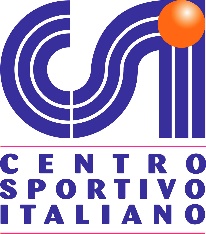 Comitato Provinciale S A L E R N OVia Lungomare Tafuri - c/o pattinodromo “T. D’Aragona”84134  SALERNO -  Tel e Fax: 089/793649cell. 393 0229332  -   e-mail: Salerno@csi-net.itATL. LONGOBARDA  -  VETERANI1 - 1  RAMBLA   -   POLSP. SIULP0 – 5AVVOCATI SAL.  -  VOTO GROUP0 – 1HISPANIKA SOL.  -  VIRTUS SALERNO1 – 6S. MATTEO CAFFE’  -  CLUB 18484 – 0COMMERCIALISTI  -  FALCHI ‘881 – 4SQUADRAPUNTIGIOC.V.N.P.GFGSVOTO GROUP33121101385FALCHI ‘88261182 1368POLISPORTIVA SILUP211163225 16VETERANI1996122512SAN MATTEO CAFFE’19116141819ATLTICO LONGOBARDA16114  4325 19AVVOCATI SALERNO13104 1 516 13VIRTUS SALERNO111232724 30COMMERCIALISTI101131  7 1526RAMBLA7112181637CLUB 18485101271430HISPANIKA290271045SQUADRAMULTAMOTIVAZIONECALCIATORESOCIETÀMOTIVAZIONESICA ANGELOLONGOBARDAVIE DI FATTO CON UN AVVERSARIOGIUDICE ANGELOVETERANIVIE DI FATTO CON UN AVVERSARIOSquadraPuntiFALCHI0,6RAMBLA 1,8SAN MATTEO CAFFE’1,8CLUB 18481,55. VOTO GROUP3,06 .AVVOCATI SALERNO3,37 .COMMERCIALISTI3,6      8 .HISPANIKA3,79. POLISP. SIULP4,810 VETERANI6,911. VIRTUS SALERNO7,612 ATL. LONGOBARDA8,1SquadraPunti Classifica(A)PuntiDisciplina(B)Penalizz.Fair play(C )(A – C) /partite giocateFAIR PLAYVOTO GROUP333,01,831,2/122,602. FALCHI ’88260,60,625,4/11   2,30         3.VETERANI196,93,915,1/91,67        4.POLISP. SIULP 214,82,718,3/111,665 S. MATTEO CAFFE’191,80,918,1/111,64AVVOCATI SALERNO133,31,811,2/101,127  ATL. LONGOBARDA16     8,14,811,2/111,008  ORD. COMMERCIALISTI103,62,47,6/110,699. VIRTUS SALERNO117,94,56.5/110,5910 RAMBLA71,80,96,1/110,5511 CLUB 184851,81,23,8/100,38     12 HISPANIKA23,42,1-0,1/9-0,01                         SQUADRE       GIORNOORA     CAMPOVETERANI  -  COMMERCIALISTI   RINVIATAFALCHI ’88  -  RAMBLALUNEDI’    12.02.24   21.00ROCCAPIEMONTEVIRTUS SALERNO –ATL. LONGOBARDALUNEDI’    12.02.2420.45BARONISSIVOTO GROUP  -  S. MATTEO CAFFE’LUNEDI’    12.02.2421.00SANSEVERINOCLUB 1848  -  HISPANIKALUNEDI’    12.02.2421.00CASIGNANOPOLISP. SIULP  -  AVVOCATI SAL.MARTEDI’ 13.02.2421.00SANSEVERINO